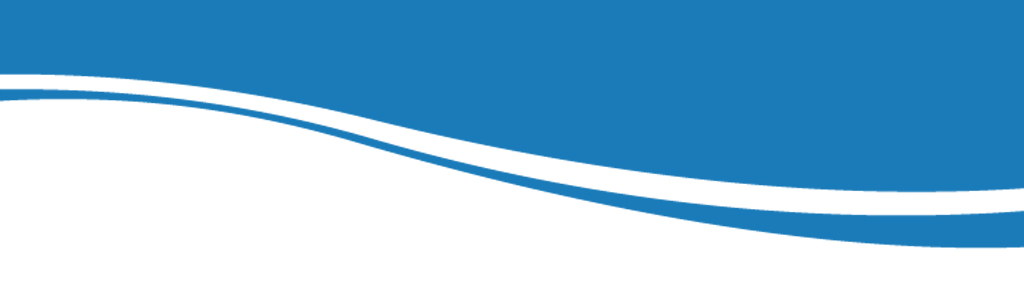 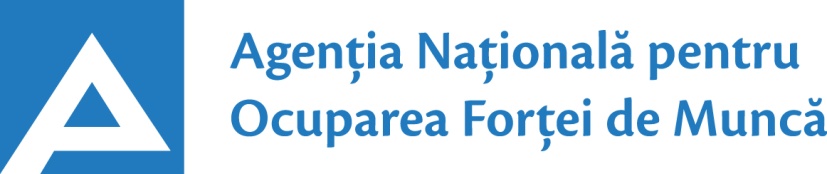 07.11.202224.01.2017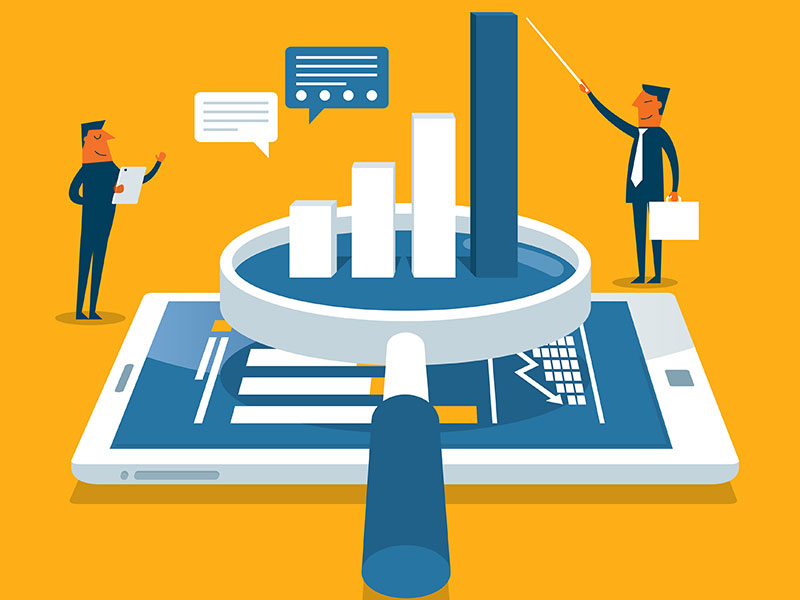  Observatorul pieței munciiConform  bazei de date a Agenției Naționale pentru Ocuparea Forței de Muncă la data de 07.11.2022 erau în evidență 12589 locuri de muncă vacante, care pot fi accesate atât de femei, cât și de bărbați.  În aspect teritorial, numărul locurilor de muncă vacante, disponibile în fiecare subdiviziune teritorială de ocupare a forței de muncă, constituie: Pentru persoanele cu nivel de instruire superior și mediu de specialitate sunt disponibile2137 locuri de muncă vacante, constituind cca 17% din numărul total de locuri vacante. Pentru persoanele cu nivel de instruire secundar profesional și pentru muncitori necalificați/muncitoare necalificate, Agenția Națională pentru Ocuparea Forței de Muncă oferă 10452 locuri de muncă, ce constituie 83% din numărul total de locuri de muncă vacante:Sunt oferite următoarele locuri de muncă pentru muncitori necalificați/muncitoare necalificate:Persoanele aflate în căutarea unui loc de muncă, se pot adresa la subdiviziunile teritoriale pentru ocuparea forței de muncă, unde pot primi informații privind locurile vacante. Prezentul buletin este elaborat în concordanță cu „Clasificatorul ocupațiilor din Republica Moldova (CORM 006-21)”, aprobat prin ordinul Ministerului Muncii,Protecției Sociale nr. 11 din 12.11.2021.STOFMLocuri vacanteSTOFMLocuri vacantemun. Chișinău5761Căușeni132Bălți911Hâncești 132Ungheni 742Telenești114Orhei 510Glodeni 112Florești334Fălești109Ialoveni323Ștefan Vodă103Edineț312Sângerei94Strășeni256Basarabeasca92Anenii Noi254Ocnița85Călărași237Briceni83Cimișlia236Cantemir79Nisporeni233Dubăsari64Cahul221Drochia 58Șoldănești220Rezina 50UTAG205Leova38Taraclia165Criuleni 27Soroca138Dondușeni25Râșcani134Domenii/grupe majore/ocupațiiLocuri vacanteTotalDin care:Specialiști/specialiste în sănătate și asistență socială496medic specialist – 138asistent/asistentă medical(ă) – 113asistent/asistentă parental(ă) profesionist(ă) – 76asistent/asistentă personal (ă) – 19farmacist/farmacistă – 18asistent social-comunitar/asistentă socială comunitară – 18medic medicină de familie – 16medic medicină generală – 15asistent/asistentă medical(ă) specializat(ă) – 14asistent/asistentă social(ă) – 14felcer/felceră laborant(ă) – 11medic veterinar specialist - 9asistent/asistentă medical(ă) comunitar(ă) - 8defectoscopist la controlul ultrasonic - 7medic stomatolog generalist – 7brancardier/brancardieră - 4maseur-terapeut/maseură-terapeută – 4oficiant/oficiantă medical(ă) - 3kinetoterapeut/kinetoterapeută – 2Specialiști/specialiste în diverse domenii de activitate495inginer/ingineră (diverse domenii) – 52șef/șefă (diverse domenii)  – 33șef/șefă echipă în industria prelucrătoare - 25manager (diverse ramuri) – 24specialist/specialistă în alte ramuri – 20secretar/secretară (diverse domenii) – 18manager (șef/șefă) marketing – 18balerin/balerină - 17 manager în relații publice – 15manager în vânzări - 14specialist/specialistă în resurse umane/recrutare – 14jurist/juristă – 13statistician/statisticiană - 11redactor/redactoare – 11manager de oficiu – 11director/directoare (diverse domenii) – 10consultant/consultantă (diverse domenii) – 10inginer/ingineră aparate de măsură și control – 9manager (șef/șefă) în comerț/vânzări – 9șef/șefă secție în alte ramuri – 9cercetător/cercetătoare științific(ă) în bioinformatică – 9documentarist/ documentaristă – 8traducător/traducătoare – 8șef/șefă oficiul poștal – 8inginer/ingineră cadastral(ă) – 7 diriginte/dirigintă de șantier în construcții – 7șef/șefă sector în domeniul ordinii publice și securității statului - 7editor/editoare coordonator/coordonatoare programe TV - 7mediator/mediatoare - 7producător/producătoare audio/video – 6merchandiser - 6solist/solistă de balet – 5inginer/ingineră în electronică – 5inginer/ingineră tehnolog(ă) în mecanică – 5inginer/ingineră electrician(ă) – 5funcționar/funcționară relații cu clienții - 5specialist/specialistă integrare date – 4tehnolog/tehnologă în industria alimentară – 4șef/șefă depozit – 4inginer/ingineră mecanic(ă) - 4inginer/ingineră-șef(ă) în alte ramuri - 4merceolog/merceologă - 4redactor prezentator/redactoare prezentatoare de televiziune – 4specialist/specialistă securitateași sănătatea în muncă – 4arhitect/arhitectă – 3agronom/agronomă - 3specialist/specialistă în credite – 3specialist/specialistă în achiziții publice – 3specialist/specialistă în calitatea datelor și informațiilor - 3Tehnicieni/tehniciene, maiștri și alți specialiști asimilați/alte specialiste asimilate491inspector/inspectoare (diverse domenii) – 67ofițer de urmărire penală – 65subofițer în domeniul ordinii publiceși securității statului – 62inspector/inspectoare în domeniul ordinii publice și securității statului – 55tehnician/tehniciană (diverse domenii) – 37maistru (diverse domenii) – 25maistru de instruire – 21mecanic/mecanică – 18inspector/inspectoare de securitate – 17ofițer de investigații – 16laborant/laborantă (diverse domenii) – 13ofițer în domeniul ordinii publice și securității statului – 11ofițer de legătură în domeniul ordinii publice și securității statului – 10administrator/administratoare (diverse domenii) – 9subofițer de investigații – 8subofițer în securitatea frontierei - 7grefier/grefieră – 6laborant/laborantă analize chimice - 6tehnician/tehniciană în industriaproduselor textile – 5maistru în construcții – 5tehnician/tehniciană laborant(ă) analize produse alimentare – 5tehnician/tehniciană hidrolog(ă) – 4tehnician/tehniciană echipamente de calcul și rețele - 4tehnician/tehniciană în asigurarea calității - 4polițist/polițistă – 4pilot aeronavă – 4bucătar/bucătăreasă-șef (ă) – 3Specialiști/specialiste în instituțiile publice166specialist/specialistă în instituțiile/autoritățile publice – 166Specialiști/specialiste în învățământ123pedagog/pedagogă social(ă) – 30educator/educatoare în educația timpurie - 23psiholog/psihologă – 20asistent/asistentă al educatorului/educatoarei – 12profesor/profesoară învăţământ liceal/postliceal – 9profesor/profesoară învățământul profesional – 7conducător/conducătoare muzical(ă) - 7profesor/profesoară învățământul primar/gimnazial – 6bibliotecar/bibliotecară – 4director/directoare instituție de educație timpurie -5Specialiști/specialiste IT112programator/programatoare - 79analist/analistă sisteme informaționale – 16manager conținut web – 12consultant/consultantă în tehnologii informaționale și comunicare - 5Specialiști/specialiste în activități financiare și asigurări 103contabil/contabilă – 46consultant/consultantă vânzări – 21reprezentant/reprezentantă comercial-tehnic(ă) – 11contabil/contabilă-șef (ă) – 11economist/economistă – 9specialist/specialistă operațiuni financiar-bancare -5Alte ocupații151Industria ușoară2292cusător/cusătoreasăîn confecții/industria ușoară - 2116confecționer/confecționeră – 70încheietor tricotaje – 30termofinisor confecții – 19țesător/țesătoare – 17confecționer/confecționeră articole din piele și înlocuitori – 16cusător/cusătoreasă articole de curelărie – 10croitor/croitoreasă în confecții – 8tricoter/tricoteră (tricoteză) – 6Lucrători/lucrătoare în domeniul serviciilor și comerțului1523vânzător/vânzătoare produse alimentare/nealimentare – 544casier/casieră (casieriță) – 442lucrător comercial/lucrătoare comercială - 136 vânzător/vânzătoare consultant(ă) – 77trăgător/trăgătoare – 45bufetier/bufetieră - 44recepționer/recepționeră – 40agent/agentă de vânzări  - 40magaziner/magazineră – 24dispecer centru de alarmă – 20vânzător/vânzătoare la stațiile de alimentarecu combustibil – 19frizer/frizeriță – 19poștaș/poștăriță  - 16controlor-casier/controloare-casieriță - 13pompier – 11agent/agentă de intervenție pază și ordine – 10reprezentant/reprezentantă servicii clienți – 10camerist-șef/cameristă-șefă - 7agent/agentă în penitenciar – 6Muncitori calificați/ muncitoare calificate și lucrători/lucrătoare din domeniul artizanal1506legător/legătoare filoane, cabluri și conductori – 336montator/montatoare subansamble în industria construcțiilor de automobile – 145sudor/sudoriță inclusiv cu gaze – 106confecționer/confecționeră cablaje auto – 94electrician/electriciană echipamente electrice – 69electromontor/lăcătuș-electromontor – 59electrogazosudor/electrogazosudoriță – 57asamblor/asambloare echipamente electrice și electronice – 49asamblor/asambloare cabluri electrice - 36asamblor/asambloare în alte ramuri – 32montator/montatoare linii cu cablu de telecomunicații - 28asamblor-montator/asambloaremontatoare mobilă - 27montator/montatoare – 26prelucrător/prelucrătoare păsări/pește – 25lăcătuș instalator tehnică sanitară – 25fochist - 23asamblor/montator/asambloare/montatoare profiluri aluminiu și geam – 22asamblor/asambloare articole din carton, hârtie, mucavă - 22montator/montatoare în producția de cabluri electrice – 20electromecanic ascensoare – 18controlor/controloare calitate produse nealimentare - 16strungar/strungăriță în prelucrarea metalelor – 16lăcătuș la rețelele de canalizare – 16modelator/preparator/modelatoare/preparatoare aluat – 15preparator/preparatoare înghețată – 13aparatist la impregnare în industria textilă – 12lăcătuș controlor în sistemul de gaze – 11asamblor/asambloare jucării - 11lăcătuș la repararea materialului rulant la calea ferată - 11preparator/preparatoare semipreparatedin carne – 10asamblor-montator/asambloare-montatoare geamuri - 10ambalator/ambalatoare produse din carne/pește-10electrician-montator/electriciană-montatoare rețele de iluminat – 10controlor/controloare calitatea producției proceselor tehnologice – 9aparatist/aparatistă - 9reglor/regloare – 8asamblor/asambloare articole din lemn/mase plastice – 8lăcătuș automatică, aparate de măsură și control -7strungar/strungăriță în lemn – 7mecanic-reglor/mecanică-regloare – 7lăcătuș la lucrările de asamblare mecanică – 7lăcătuș exploatarea și repar. utilajului cu gaze – 6lăcătuș-electrician la repararea utilajuluielectric – 6lăcătuș-reparator la instalații tehnologice – 6tăietor/tăietoare fire – 6lăcătuș structuri metalice - 6controlor/controloare articole, semifabricate și materiale – 5filator/filatoare – 5reglor/regloare utilaje de țesut – 5electromecanic utilaj frigorific și comercial - 5bombonier/bombonieră – 4controlor/controloare la uzină de prelucrare chimică – 4controlor/controloare (diverse domenii) – 3stivuitor/stivuitoare – 3Transport și depozitare1263conducător/conducătoare auto/autocamion – 447conductor/conductoare – 323conducător/conducătoare de troleibuz – 257taxator/taxatoare – 69montator/montatoare cale ferată – 55taximetrist/taximetristă – 40mecanic/mecanică auto – 24lăcătuș auto – 24conducător/conducătoare încărcător – 8dispecer în transporturi – 6motorist/motoristă - 5vopsitor/vopsitoare auto – 5Operatori/operatoare și asamblori/asambloare de mașini și instalații1224operator/operatoare de interviu pentru sondaje sociologice – 162operator/operatoare la linii automate – 148operator/operatoare  (alte domenii) – 145operator/operatoare introducere, validare si prelucrare date – 138operator/operatoare la utilaje de cusutin industria confectiilor – 100operator/operatoare telecomunicații – 96operator/operatoare în sala de cazane – 60operator/operatoare la termoconexiuni în echipamente electrice – 49operator/operatoare la carda circularăîn industria textilă - 42mașinist/mașinistă (alte domenii)  - 35operator/operatoare la fabricarea conservelor din legume sau fructe – 28operator/operatoare depou de locomotive  – 26operator/operatoare la mașini și utilaje în alte ramuri - 18operator/operatoare la fabricarea tocurilor și tălpilor în industria încălțămintei – 18operator/operatoare la linie ]n fabricarea produselor alimentare - 17mașinist/mașinistă la excavatorulcu o singură cupă – 16operator/operatoare ghișeu bancă – 13operator/operatoare pregătire comenzi la depozit - 13macaragiu/macaragistă – 10operator/operator de interviu a opiniei publice - 10excavatorist/excavatoristă - 8operator/operatoare la instalații tehnologice – 8operator/operatoare vânzări prin telefon - 8operator/operatoare la utilaje de cardat în industria textilă – 8mașinist/mașinistă la pompe tehnologice - 8mașinist/mașinistă de scenă – 7operator/operatoare call center – 7operator/operatoare comunicații poștale - 7operator/operatoare ghișeu poștal – 7operator/operatoare la calculator - 7mașinist/mașinistă la autogreder – 5Activități de cazare și alimentație publică298bucătar/bucătăreasă – 129cofetar/cofetară (cofetăreasă) – 75brutar/brutăreasă – 44chelner/chelneriță – 29pizzer – 8barman/barmaniță – 7patisier/patisieră – 6Construcții167fierar - betonist – 66placator cu plăci - 23lăcătuș-montator în construcții și montarea structurilor metalice – 18tâmplar/tâmplăriță – 11betonist/betonistă – 11tencuitor/tencuitoare – 10zugrav/zugravă (zugrăviță) – 7zidar/zidăriță – 7pietrar-zidar/pietrăriță-zidăriță – 5constructor/constructoare structuri monolite – 5pavator/pavatoare – 4Agricultori/agricultoare și lucrători calificați/lucrătoare calificate în agricultură, silvicultură, acvacultură, piscicultură și pescuit139viticultor/viticultoare – 86tractorist/tractoristă – 37cioban/ciobăniță – 8doborător/doborătoare arbori - 5docher – 3Alte ocupații 55MeseriaLocuri vacanteTotalTotal1985Muncitor/muncitoare auxiliar(ă)614Îngrijitor/îngrijitoare încăperi 176Muncitor/muncitoare necalificat(ă) în agricultură, silvicultură și grădinărit170Hamal170Gardian/gardiană public(ă) 94Muncitor/muncitoare necalificat(ă) diverse domenii54Curier/curieră51Muncitor/muncitoare necalificat(ă) la asamblarea și montarea pieselor48Spălător/spălătoare vehicule43Măturător/măturătoare41Infirmier/infirmieră  	39Spălător/spălătoare vase/veselă37Agent/agentă de pază32Bucătar/bucătăreasă auxiliar(ă)32Muncitor/muncitoare necalificat(ă) în cultura viței de vie30Îngrijitor/îngrijitoare animale29Muncitor/muncitoare necalificat(ă) în construcția drumurilor                          29Ambalator/ambalatoare manual(ă)28Muncitor/muncitoare necalificat(ă) în marcaje rutiere27Expeditor/expeditoare25Ucenic/ucenică24Cititor/cititoare contoare 24Paznic/paznică20Muncitor/muncitoare necalificat(ă) în industria prelucrătoare16Culegător/culegătoare fructe16Sortator/sortatoare manual(ă)13Completator/completatoare de mărfuri13Lucrător/lucrătoare pentru salubrizarea spațiilor verzi12Ajutor de bucătar/bucătăreasă/ajutoare de bucătar/bucătăreasă12Muncitor/muncitoare necalificat(ă) în industria confecțiilor10Călcător/călcătoare10Muncitor/muncitoare necalificat(ă) în întreținerea căii ferate9Menager/menageră8Manipulant/manipulantă mărfuri/bagaje8Îngrijitor/îngrijitoare de copii (dădacă)7Prelucrător/prelucrătoare pește5Muncitor/muncitoare în servicii de curățenie5Buncarist/buncaristă4